The Law of Conservation of MatterAt one time, people thought matter could just appear and disappear.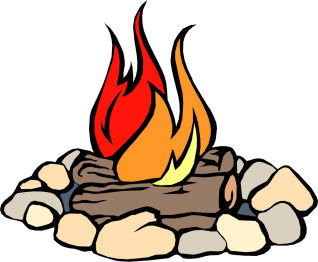 		Observation: ________________________________	           __________________________________________	Inference: __________________________________	  __________________________________________Observation: _____________________________________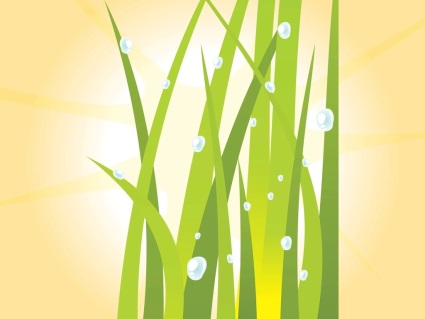 ________________________________________________Inference: _______________________________________________________________________________________According to the Law of Conservation of Matter,Matter cannot ________________________________________________________________Matter can ___________________________________________________________________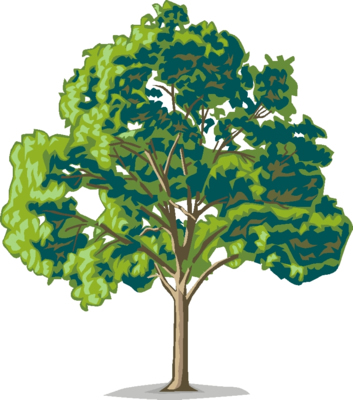 A tree starts as a tiny _____________________________.Where does all the mass of a tree come from?A tree changes ____________________________________Into other forms of matter that help it grow.